Об утверждении перечня главных администраторов доходов и перечня главных администраторов источников финансирования дефицита бюджета сельского поселения Горьковский сельсовет муниципального  района Кушнаренковский район Республики Башкортостан, порядка и сроков внесения изменений в перечень главных администраторов доходов и в перечень главных администраторов источников финансирования дефицита бюджета сельского поселения Горьковский сельсовет муниципального района Кушнаренковский район Республики БашкортостанВ соответствии с пунктами 3.1 и 3.2 статьи 160.1, с пунктами 3 и 4 статьи 160.2 Бюджетного кодекса Российской Федерации, постановлениями Правительства Российской Федерации от 16 сентября 2021 года № 1568 «Об утверждении общих требований к закреплению за органами государственной власти (государственными органами) субъекта Российской Федерации, органами управления территориальными фондами обязательного медицинского страхования, органами местного самоуправления, органами местной администрации полномочий главного администратора источников финансирования дефицита бюджета и к утверждению перечня главных администраторов источников финансирования дефицита бюджета субъекта Российской Федерации, бюджета территориального фонда обязательного медицинского страхования, местного бюджета», от 16 сентября 2021 года № 1569 «Об утверждении общих требований к закреплению за органами государственной власти (государственными органами) субъекта Российской Федерации, органами управления территориальными фондами обязательного медицинского страхования, органами местного самоуправления, органами местной администрации полномочий главного администратора доходов бюджета и к утверждению перечня главных администраторов доходов бюджета субъекта Российской Федерации, бюджета территориального фонда обязательного медицинского страхования, местного бюджета» Администрация сельского поселения Горьковский сельсовет муниципального  района Кушнаренковский район Республики Башкортостан   постановляет:1. Утвердить перечень главных администраторов доходов бюджета сельского поселения Горьковский сельсовет муниципального  района Кушнаренковский район Республики Башкортостан согласно приложению № 1 к настоящему постановлению.2. Утвердить перечень главных администраторов источников финансирования дефицита бюджета сельского поселения Горьковский сельсовет муниципального  района Кушнаренковский район Республики Башкортостан согласно приложению № 2 к настоящему постановлению.3. Установить, что внесение изменений в перечень, указанный в пункте 1, и в перечень, указанный в пункте 2, настоящего постановления, осуществляется постановлениями Администрации сельского поселения Горьковский сельсовет муниципального  района  Кушнаренковский район Республики Башкортостан.4. Утвердить Порядок и сроки внесения изменений в перечень главных администраторов доходов и перечень главных администраторов источников финансирования дефицита бюджета сельского поселения Горьковский сельсовет муниципального  района  Кушнаренковский район Республики Башкортостан согласно приложению № 3 к настоящему постановлению.5. Настоящее постановление вступает в силу со дня его подписания и применяется к правоотношениям, возникающим при составлении и исполнении бюджета сельского поселения Горьковский сельсовет муниципального  района  Кушнаренковский район Республики Башкортостан, начиная с бюджета сельского поселения Горьковский сельсовет муниципального  района  Кушнаренковский район Республики Башкортостан на 2023 год и на плановый период 2024 и 2025 годов.6. Контроль за исполнением настоящего постановления оставляю за собой.Глава сельского поселения	                        	Д.И.Шарафеев				башkортостан  РеспубликаһыКушнаренко районы муниципаль районының        горький ауыл советы    ауыл биләмәһе башлыгы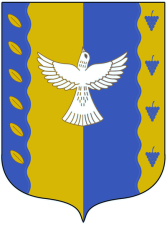 глава сельского поселения ГОРЬКОВСКИЙ  сельсовет  муниципального  района Кушнаренковский районРеспублики  БашкортостанKАРАРKАРАРKАРАРKАРАРKАРАРKАРАРПОСТАНОВЛЕНИЕПОСТАНОВЛЕНИЕПОСТАНОВЛЕНИЕПОСТАНОВЛЕНИЕПОСТАНОВЛЕНИЕПОСТАНОВЛЕНИЕ«22» декабря2022й.№29«22»декабря2022г.